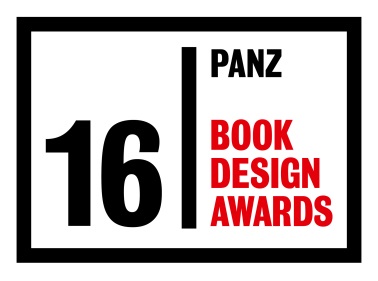 2016 FINALISTS: PANZ BOOK DESIGN AWARDS20 June 2016Media releaseJudges “spoilt for choice” in PANZ Book Design AwardsOnce again New Zealand’s book designers shine in the build-up to the most prestigious industry book design awards in New Zealand. “There are some stunning books vying for first place,” comments convening judge Odessa Owens.The PANZ Book Design Awards 2016 shortlist showcases the diversity and range that our talented book designers aspire to and achieve. There have been strong entries this year from both a larger range of publishers and from newcomer boutique publishers, and the shortlist definitely reflects this.The shortlist has 30 finalists over seven categories: best illustrated book; best non-illustrated book; best children’s book; best educational book; best cookbook; best typography; and best cover. The sought-after award for best book is chosen from the category winners.The judges for the 2016 awards are three accomplished design professionals: convener Odessa Owens, Programme Leader for the Whitireia Publishing Programme; Arch MacDonnell, Founder and Creative Director of Inhouse Design; and Rowan Sommerset, Illustrator and Book Designer for Dreamboat Books. “It’s been a huge honour to be part of the judging panel this year and such a pleasure to reward the very best-looking books of 2015,” says Owens. “We were spoilt for choice in many categories”. Owens notes that the Illustrated and Best Cover categories were particularly outstanding, attracting many strong contenders. The PANZ Book Design Awards will take place at a ceremony held on Thursday 28 July at 6pm at the Maritime Room, Auckland Viaduct. The Allen & Unwin Young Designer of the Year will also be announced at the awards ceremony.All shortlisted book images are on view at www.bookdesignawards.co.nz. PANZ BOOK DESIGN AWARDS 2016 SHORTLISTPENGUIN RANDOM HOUSE NEW ZEALAND AWARD FOR BEST ILLUSTRATED BOOKUPSTART PRESS AWARD FOR BEST NON-ILLUSTRATED BOOKSCHOLASTIC NEW ZEALAND AWARD FOR BEST CHILDREN’S BOOKEDIFY AWARD FOR BEST EDUCATIONAL BOOK1010 PRINTING AWARD FOR BEST COOKBOOKMARY EGAN LTD AWARD FOR BEST TYPOGRAPHYHARPERCOLLINS PUBLISHERS AWARD FOR BEST COVERENDSFor more info and book images please visit:www.bookdesignawards.co.nz For further details and high-res images of all shortlisted books please contact:Jo QuinnEmail: jo@publishers.org.nz Phone: 09 280 3213Thanks to our Sponsors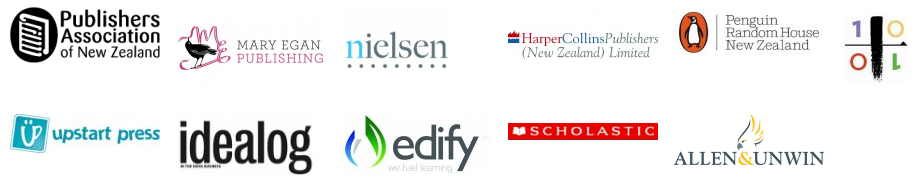 TitleDesigner101 Works of Art. Ken Hall et al. (Christchurch Art Gallery Te Puna o Waiwhetu).Aaron Beehre.Real Modern: Everyday New Zealand in the 1950s and 1960s. Bronwyn Labrum. (Te Papa Press Museum of New Zealand Te Papa Tongarewa).Spencer Levine.Little Gems. Bridget Fogarty and Jane Langley. (The Private Three Ltd).Becky Ollivier.Coast, Country, Neighbourhood, City. Isthmus and Michael Barrett. (Six Point Press).Arch MacDonnell, Sarah Gladwell.Worship. Bill McKay, Jane Ussher (Illustrator). (Penguin Random House).Alan Deare.TitleDesignerThere are no horses in heaven. Frankie McMillan. (Canterbury University Press).Jose Sanchez and Gemma Banks.Kupapa. Ron Crosby. (Penguin Random House). Alan Deare.James K Baxter: Complete Prose. James K. Baxter. (Victoria University Press).Spencer Levine and Fergus Barrowman.TitleDesignerPukeko Dancing on the Old Dirt Track. Lotte Wotherspoon. (Clay Press).Lotte Wotherspoon and Keely O’Shannessy.Stripes! No, Spots! Vasanti Unka. (Penguin Random House).Vasanti Unka.Have You Seen Elephant? David Barrow. (Gecko Press).Vida Kelly (and Art Director).Hello, World!. Paul Beavis. (Gecko Press).Vida Kelly (and Art Director).TitleDesignerLittle Bat. Kathy Ferrier. (Lanky Hippo Publishing).Greg Simpson.See What I Can See. Gregory O’Brien. (Auckland University Press).Sarah Maxey and Katrina Duncan.The Writer’s Diet. Helen Sword. (Auckland University Press).Gideon Keith and Katrina Duncan.First to the Top. David Hill, Phoebe Morris (Illustrator). (Penguin Random House).Carla Sy.TitleDesignerLove & Food at Gran’s Table. Natalie Oldfield. (PQ Blackwell Limited)Bridget White and Geoff Blackwell (Art Director).Whole. Bronwyn Kan. (Beatnik Publishing).Bronwyn Kan, Kitki Tong and Kyle Rangudo, and Sally Greer.The Game Chef. Angelo Gergalli. (Beatnik Publishing).Kitki Tong and Kyle Rangudo, and Sally Greer (Art Director).Nadia Lim’s Fresh Start Cookbook. Nadia Lim. (Penguin Random House).Strategy Design and Advertising Auckland: Martin O'Sullivan.TitleDesignerReal Modern: Everyday New Zealand in the 1950s and 1960s. Bronwyn Labrum. (Te Papa Press Museum of New Zealand Te Papa Tongarewa).Spencer Levine.Little Gems. Bridget Fogarty and Jane Langley. (The Private Three Ltd).Becky Ollivier.Coast, Country, Neighbourhood, City. Isthmus and Michael Barrett. (Six Point Press).Arch MacDonnell, Sarah Gladwell.James K Baxter: Complete Prose. James K. Baxter. (Victoria University Press).Fergus Barrowman.TitleDesigner101 Works of Art. Ken Hall et al. (Christchurch Art Gallery Te Puna o Waiwhetu).Aaron Beehre.Unstuck In Time. Kalee Jackson. (Te Tuhi). Kalee Jackson.Kupapa. Ron Crosby. (Penguin Random House). Alan Deare.James K Baxter: Complete Prose. James K. Baxter. (Victoria University Press).Spencer Levine.Rugby: A New Zealand History. Ron Palenski. (Auckland University Press).Scott Crickett.Coast, Country, Neighbourhood, City. Isthmus and Michael Barrett. (Six Point Press).Arch MacDonnell, Sarah Gladwell.